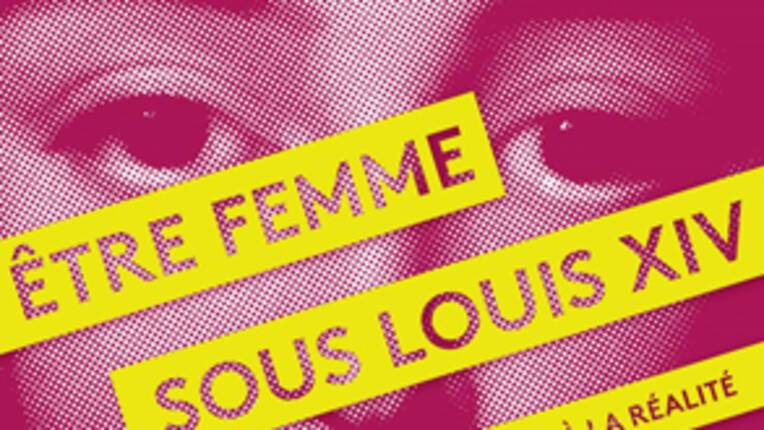 COURSE DESCRIPTIONWhen thinking of 17th Century France, we tend to focus on the all-encompassing figure of Louis XIV, Roi Soleil. However, the 17th Century was also the century of women: women writers, women philanthropists, and women intellectuals who led some of the most influential literary salons of their time. The presence and agency of women during that period had a major influence on the representation of women in literature. Between heroic idealizations and caricatural portrayals, this course will attempt to discern between these two extremes to form an image of the real contribution of women to the literature of this period. COURSE PREREQUISITESEnrollment into this course is open to all students who have satisfied their French language requirement.STUDENT LEARNING OUTCOMESAt the conclusion of this course, students will have gained:A more comprehensive view of 17th Century French literature through the study of different literary genres (poetry, drama, prose)A better understanding of the literary and historical contribution of women to that period through a broad overview of the major female figures of the timeInsight into the struggles and successes of defining the female voice within a patriarchal societyRefined tools and methods for analyzing literary texts through several close readings & oral presentationsCOURSE TEXTSExcerpts provided in an online course packPrimary Sources:Madame de La Fayette, Portrait de la marquise de Sévigné, par Madame la comtesse de la Fayette, sous le nom d’un inconnu in Recueil des portraits, Madame de Montpensier (1659)La Fontaine, Les Fables (1668)ETA Hoffmann, Mlle de Scudery: Chronique Du Temps de Louis XIV (1894) Madame de Sévigné, Lettres (1725)Voltaire, Le Siècle de Louis XIV (1751) Secondary Sources :Juliette Benzoni, Ces femmes du Grand Siècle (2015)Rocher Duchêne, Être femme sous Louis XIV (2004)Antonia Fraser, Les Femmes dans la vie de Louis XIV (2009)Full texts – books to be purchased by students (exact references will be published on Canvas)Corneille, Le Cid (1637)Madame de Lafayette, La Princesse de Clèves (1678)Molière, Les Précieuses ridicules (1659)Molière, Le Misanthrope (1666)COURSE POLICIES AND REQUIREMENTSAttendance and Punctuality. Attendance is vital for the success of this course. If you need to be absent from class because of an important matter, e.g., medical emergencies, illness or death of a family member, major religious holidays, please let me know in advance by e-mail. A pattern of absences or tardiness will lower your final participation grade. Preparation and Active Reading and Participation. You are expected, of course, to have read the assignment carefully by the day it is scheduled for discussion. Don’t forget to bring copies of the reading to class. Be prepared to share your questions and ideas with the class and to engage actively with one another’s questions and comments. Students will be regularly required to give in-class presentations. 3 of them will be graded.COURSE EVALUATIONYour final grade will be determined on the following basis:Participation: 15%3 oral presentations: 30%4 close readings (2-3 pages): 20%Final paper (7-10 pages): 35%ACCOMMODATION OF DISABILITYStudents with a documented disability may be eligible for academic accommodations. If you have a documented disability, please let your instructor know as early as possible in the semester so that arrangements for accommodations may be made in advance. Please note that you are required to register in advance with the Office of Disability Services. (For more information, go to http://barnard.edu/disabilityservices (Links to an external site.). )ACADEMIC INTEGRITYYou are expected to be familiar with the codes governing plagiarism and standards of academic integrity as detailed in the Barnard College Honor Code. (For the text of the Honor Code, go to: http://barnard.edu/dos/honorcode (Links to an external site.). )Any failure to uphold these standards of academic integrity will carry severe consequencesCOURSE SCHEDULESpring breakWomen, Sex & Power in 17th Century French LiteratureInstructor: Séverine C. MartinOffice Hours: by appointmentsm1153@columbia.eduSpring 2021M-W: 11:00am-12:15pmWeek 1 (January 11)Session 1Session 2Introductory SessionOverview of course syllabus, readings and expectationsWomen in the siècle of Louis XIVOverview on the situation of women during the Ancien RégimeRequired readings :Juliette Benzoni, Ces femmes du Grand Siècle, éd. Perrin, 2015 - selected passagesRocher Duchêne, Être femme sous Louis XIV, éd. Perrin, 2004 - selected passages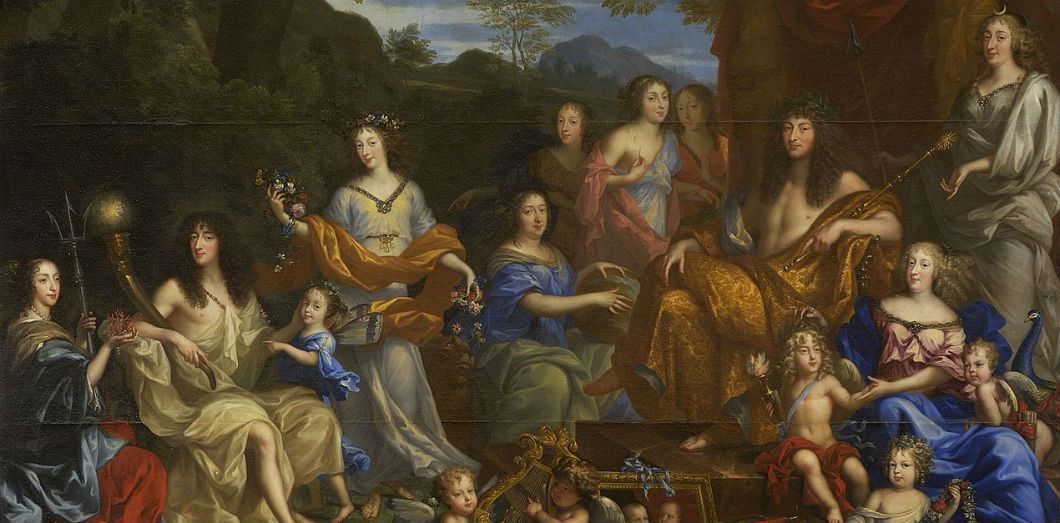 Louis XIV et la famille royale, tableau de Jean Nocret (1670) Château de VersaillesWeek 2 (January 18)Session 1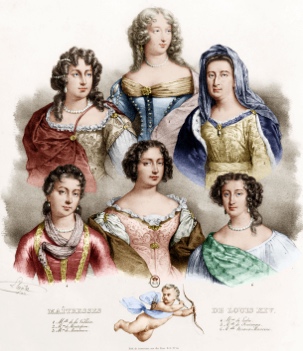 Session 2Sex & Power under Louis XIVRoyal mistresses Marquise de MontespanMadame de MaintenonRequired readings :Le Siècle de Louis XIV, Voltaire (1751) – Chapiter I & selected passages Film screening: L’Allée du roi, Nina Companeez (1995) – selected passages will be studied in classElles ont régné sur Versailles, Secrets d’Histoire – available on YoutubeIntellectualsMadame de La FayetteMadame de SévignéRequired readings :Le Siècle de Louis XIV, Voltaire (1751) – selected passages Madame de La Fayette, Portrait de la marquise de Sévigné, par Madame la comtesse de la Fayette, sous le nom d’un inconnu in Recueil des portraits, Madame de Montpensier (1659).Week 3 (January25)Session 1Session 2Women in the life and work of La FontaineWomen patrons and women figures in Les Fables (1668-1694) La Fontaine’s women patrons: Marie-Anne ManciniMarguerite de LorraineMadame de la SablièreRequired readings :« A Mme de Montespan » ; « Discours à Mme de La Sablière » in Les Fables (1668-1694) Group presentations on selected passagesRequired readings :« Les deux maîtresses » ; « La femme noyée » ; « Le mal marié » ; « La Fille » ; « Les femmes et le Secret » ; « La Laitière et le Pot au lait » ; « Les obsèques de la lionne » ; « Les Filles de Minée » ; « L’Ivrogne et sa Femme » ; « La Jeune Veuve » ; « Joconde » ; « Le Mal Marié » ; « La Matrone d’Éphèse » ; « La Chatte métamorphosée en Femme” ; « La courtisane amoureuse » ; « Les Devineresses » ;  « L’écrevisse et sa Fille » ; « L’Éducation » ; « La Femme noyée » ;  La Fiancée du roi de Garbe » ; « La Souris métamorphosée en Fille » in Les Fables (1668-1694) Week 4 (February 1)Session 1Session 2Précieuses et préciositéDefinition of an intellectual and literary movementFemale protagonists of Madame de Scudéry’s literary salons and novelsRequired readings:Mlle de Scudery: Chronique Du Temps de Louis XIV, ETA Hoffmann (1894) – selected passagesWeek 5 (February 8)Session 1Session 2From Madame de Scudéry’s literary salons to Molière’s précieuses ridiculesIntroducing MolièreRequired film for in-class discussion: Molière, Ariane Mnouchkine (1978)Required readings:Les Précieuses ridicules, Molière (1659) – scenes I-IXWeek 6 (February 15)Session 1Session 2 Les précieuses sont-elles ridicules ?Required readings:Les Précieuses ridicules, Molière (1659) – scenes X-XVRequired readings:Les Précieuses ridicules, Molière (1659) – scenes XVI-XVII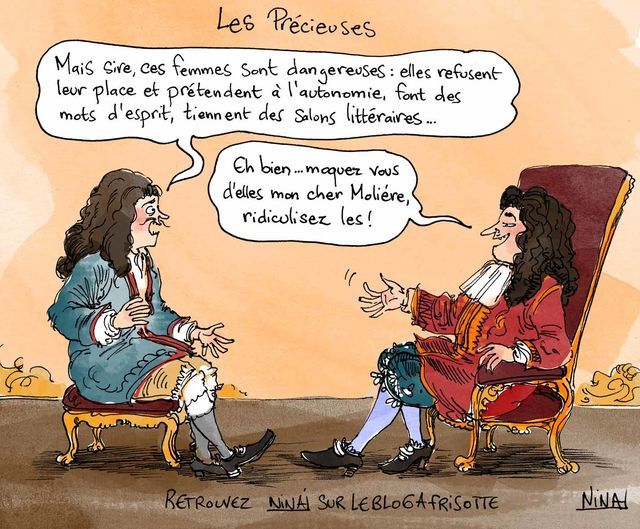 Week 7 (February 22)Session 1Session 2Introduction to Corneille & the Corneillian heroRequired readings:Le Cid, Corneille – Acte IRequired readings:Le Cid, Corneille – Acte IIWeek 8 (March 8)Session 1Session 2Corneillian heroines:  Chimène & L’InfanteRequired readings:Le Cid, Corneille – Actes III-IVRequired readings:Le Cid, Corneille – Acte VWeek 9 (March 15)Session 1Session 2Introducing the female psyche in the novelLa Princesse de Clèves, Madame de Lafayette - Première PartieLa Princesse de Clèves, Madame de Lafayette - Seconde PartieWeek 10 (March 22)Session 1Session 2Introducing the female psyche (continued)La Princesse de Clèves, Madame de Lafayette – Troisième PartieLa Princesse de Clèves, Madame de Lafayette – Quatrième PartieWeek 11 (March 29)Session 1Session 2Madame de SévignéRepresentations of women in public life Required readings : Study of selected passages of letters by Madame de SévignéMarriage, women and the domestic sphereRequired readings : Study of selected passages of letters by Madame de SévignéWeek 12 (April 5)Session 1Session 2Célimène, or a new conception of female emancipationLe Misanthrope, Molière – Actes I-IILe Misanthrope, Molière – Actes IIIWeek 13 (April 12)Session 1Session 2Célimène, or a new conception of female emancipation (continued)Le Misanthrope, Molière – Actes IVLe Misanthrope, Molière – Acte V